144/19145/19146/19147/19148/19149/19Mineral Titles Act 2010NOTICE OF LAND CEASING TO BE A MINERAL TITLE AREAMineral Titles Act 2010NOTICE OF LAND CEASING TO BE A MINERAL TITLE AREATitle Type and Number:Exploration Licence 24839Area Ceased on:02 May 2019Area:14 Blocks, 26.94 km²Locality:MACDONNELL RANGESName of Applicant(s)/Holder(s):100% GENESIS RESOURCES LIMITED [ACN. 114 787 469]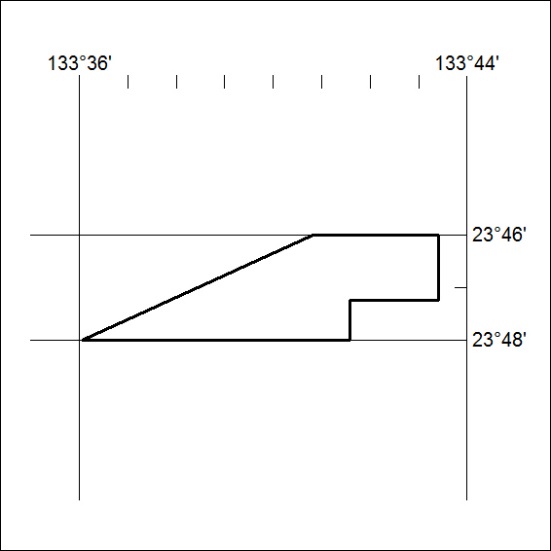 Mineral Titles Act 2010NOTICE OF LAND CEASING TO BE A MINERAL TITLE APPLICATION AREAMineral Titles Act 2010NOTICE OF LAND CEASING TO BE A MINERAL TITLE APPLICATION AREATitle Type and Number:Exploration Licence 31852Area Ceased on:01 May 2018Area:250 Blocks, 793.60 km²Locality:REYNOLDS RANGEName of Applicant(s)/Holder(s):100% BOAB RESOURCES PTY LTD [ACN. 612 043 302]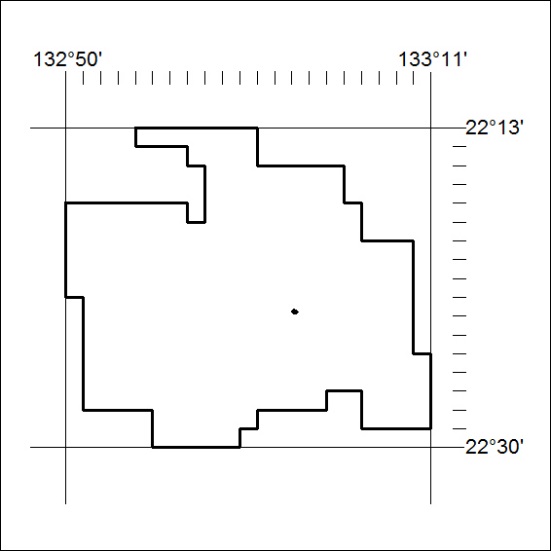 Mineral Titles Act 2010NOTICE OF LAND CEASING TO BE A MINERAL TITLE APPLICATION AREAMineral Titles Act 2010NOTICE OF LAND CEASING TO BE A MINERAL TITLE APPLICATION AREATitle Type and Number:Exploration Licence 31853Area Ceased on:01 May 2019Area:250 Blocks, 818.01 km²Locality:INVERWAYName of Applicant(s)/Holder(s):100% GHOSTGUM RESOURCES PTY LTD [ACN. 625 092 542]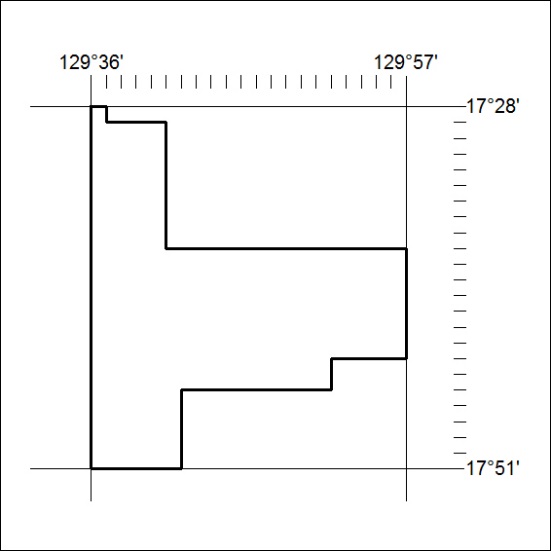 Mineral Titles Act 2010NOTICE OF LAND CEASING TO BE A MINERAL TITLE APPLICATION AREAMineral Titles Act 2010NOTICE OF LAND CEASING TO BE A MINERAL TITLE APPLICATION AREATitle Type and Number:Exploration Licence 31854Area Ceased on:01 May 2019Area:250 Blocks, 818.64 km²Locality:LIMBUNYAName of Applicant(s)/Holder(s):100% GHOSTGUM RESOURCES PTY LTD [ACN. 625 092 542]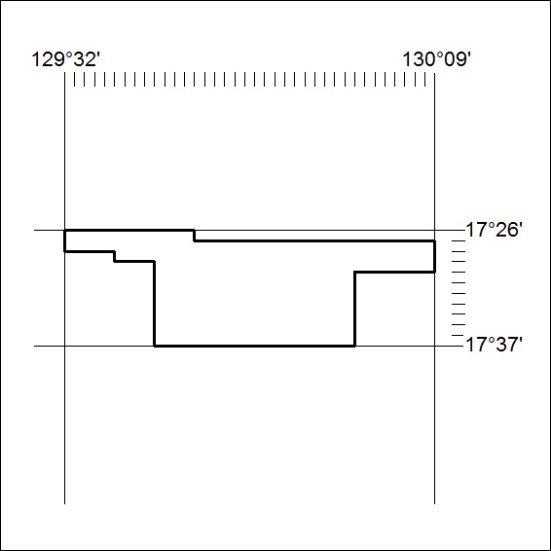 Mineral Titles Act 2010NOTICE OF LAND CEASING TO BE A MINERAL TITLE APPLICATION AREAMineral Titles Act 2010NOTICE OF LAND CEASING TO BE A MINERAL TITLE APPLICATION AREATitle Type and Number:Exploration Licence 31945Area Ceased on:01 May 2019Area:215 Blocks, 674.08 km²Locality:TODDName of Applicant(s)/Holder(s):100% COPPERBUSH RESOURCES PTY LTD [ACN. 627 018 035]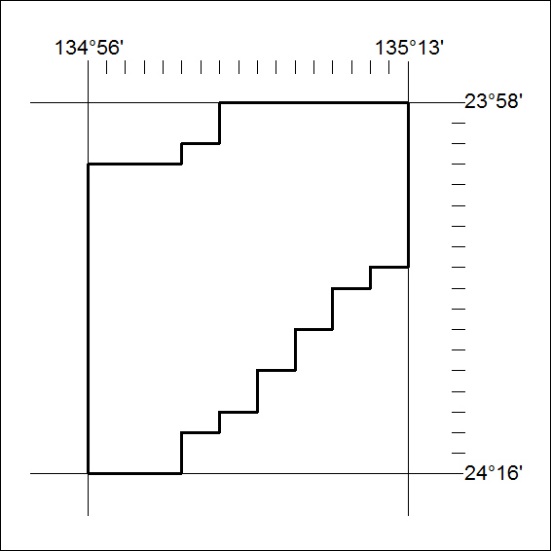 Mineral Titles Act 2010NOTICE OF LAND CEASING TO BE A MINERAL TITLE APPLICATION AREAMineral Titles Act 2010NOTICE OF LAND CEASING TO BE A MINERAL TITLE APPLICATION AREATitle Type and Number:Exploration Licence 32017Area Ceased on:01 May 2019Area:234 Blocks, 728.22 km²Locality:HALEName of Applicant(s)/Holder(s):100% COPPERBUSH RESOURCES PTY LTD [ACN. 627 018 035]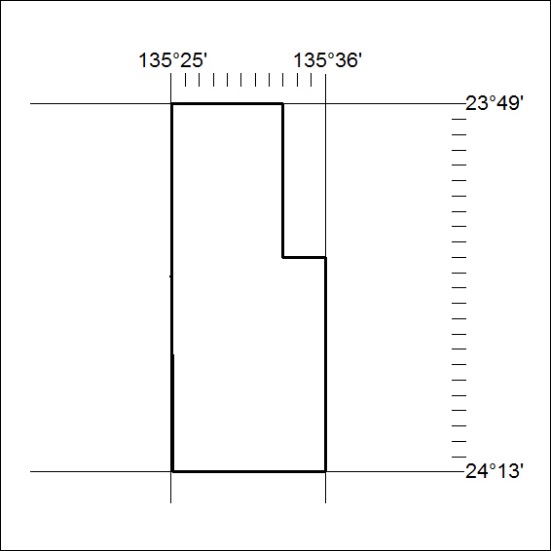 